GUN BARREL CITY Economic Development Corporation1720 W. MAIN STREETGUN BARREL CITY, TX 75156July 14, 20205:00 PMGBC Fire Station #1 Training Room306 Municipal DriveGun Barrel City 75156AgendaGun Barrel City EDC reserves the right to adjourn into Executive Session at any time during the course of this meeting to discuss any of the following matters as authorized by the Texas Government Code Sections 551.071 (Consultation with Attorney), 551.072 (Deliberations about Real Property), 551.073 (Deliberations about Gifts and Donations, 551.074 (Personnel Matters), 551.076/.089 (Deliberations about Security Devices) or 551.087 (Deliberations Regarding Economic Development Negotiations).Call to Order/Establishment of QuorumInvocation and Pledge of Allegiance Introduction of Robin Sykora, Administrative AssistantCitizens' Comments:		Comments from citizens are limited to 3 minutes each.  No action may be taken.Adoption of Minutes from June Meeting Adoption of Financial Reports for May and JuneDiscuss/take action on contract with Gayle Cooper, Executive Director.Discuss/take action on contract for full spectrum printer/copier and purchase of new computer for Gayle.Discuss/take action on contract with Misty Culpepper for Auditing ServicesExecutive Director’s Report	Adjourn to Executive SessionThere are five requests for grants: three are for façade grants and two for redevelopment.All have their information packets in and these will be distributed in Executive Session.Other economic development projects in pre-development phases will be touched upon.9.	Reconvene into General Session: 			Take action on items from Executive Session10.	 AdjournAttest:Approved:___________________________________________________________Brandi Marett, SecretaryJoe Lawrence, President__________________________________________________________________________________________________I certify that this Agenda was posted at the front of the EDC Office, 1720 West Main Street, Gun Barrel City, TX at __________   on ______________________.Name: _______________________________ Signed: _______________________________This facility is wheelchair accessible and accessible parking spaces are available. Requests for accommodations or interpretive services must be made 48 hours prior to this meeting. Please contact the EDC Office at (903) 887-1899 for further information.“A quorum of the full Gun Barrel City Council may attend the meeting of the Gun Barrel City Economic Development Corporation, a committee of that body, or any other city advisory board. For example, a quorum of the Gun Barrel City Council may attend an Economic Development Corporation Meeting, a committee of that body, or any other city advisory board meeting.”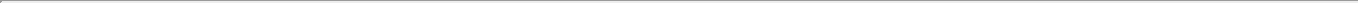 